Что изменится 1 сентября?Каждый месяц законодательство меняется, корректируется, вводятся нормы, упрощающие работу и защищающие права граждан и юридических лиц, и сентябрь не исключение. В статье будет рассказано, что изменится с первым месяцем осени.Персональные данныеС 1 сентября 2022 года вступают в силу поправки в 152-ФЗ "О персональных данных". Они касаются практически всех, кто с ними работает.• Наиболее важным уточнением является требование подачи уведомления в Роскомнадзор об обработке персональных данных. В старой редакции Закона была масса исключений, которые позволяли этого не делать.• Положения Закона теперь должны соблюдать иностранные компании и граждане, которые обрабатывают ПД российских граждан.• Согласие на обработку ПД помимо конкретного, информированного и сознательного должно быть еще предметным и однозначным.• Биометрические ПД теперь надо предоставлять только в исключительных случаях и на их обработку обязательно нужно письменное согласие гражданина.• Операторам запретили отказываться обслуживать человека в ситуациях, когда он не хочет давать свои биометрические ПД или не соглашается на обработку ПД, а согласно закону оператору необязательно заручаться согласием человека.• Ввели новые обязанности оператора перед гражданином о разъяснении последствий в случае отказа на обработку ПД и о сообщении получения ПД от третьих лиц.• Гражданин, чьи персональные данные обрабатывает оператор, имеет право на доступ к ним. В частности, он может рассчитывать на получение следующих сведений: подтверждение факта обработки его данных оператором, правовые основания и цели обработки, подробная информация об операторе, сами обрабатываемые ПД, источник их получения, сроки обработки.• Операторы обязаны разработать Политику конфиденциальности и обязаны ее опубликовать на всех интернет-страницах сбора ПД.• В целях защиты от утечки информации операторам придется работать с госсистемой обнаружения, предупреждения и ликвидации последствий кибератак на информресурсы. Через неё придется сообщать об инцидентах, из-за которых произошла утечка ПД.Новые правила работы с интернет-рекламойРеклама, распространяемая в Интернете, за исключением рекламы, размещенной в телепрограммах и телепередачах, радиопрограммах и радиопередачах, распространяемых в Интернете, должна содержать пометку "реклама", а также указание на рекламодателя или страницу его сайта.Исключением из нового правила являются рассылки на ящики электронной почты, а также push-уведомления, направленные клиентам из внутренней базы организации.Обмен документами через ГосуслугиПравительство разрешило работодателям, работникам и соискателям обмениваться электронными кадровыми документами через портал Госуслуг. С помощью личного кабинета соискатели и работники смогут оформлять, подписывать электронной подписью, отправлять работодателю документы.Коды причин нетрудоспособностиС 1 сентября 2022 года коды нетрудоспособности для обозначения профессионального заболевания и травмы, полученной в результате несчастного случая на производстве, будут такими же, как и для обычного заболевания и бытовой травмы соответственно. Помимо этого, изменится код для обозначения факта установления инвалидности по результатам медико-социальной экспертизы.Электронная транспортная накладная (ЭТрН)Электронный документооборот в сфере грузоперевозок был запущен с 2022 года на добровольной основе. Сейчас разработан и утвержден единый формат, который нужно использовать с 01.09.2022.Переход на обязательное применение ЭТрН запланирован с 1 января 2023 года.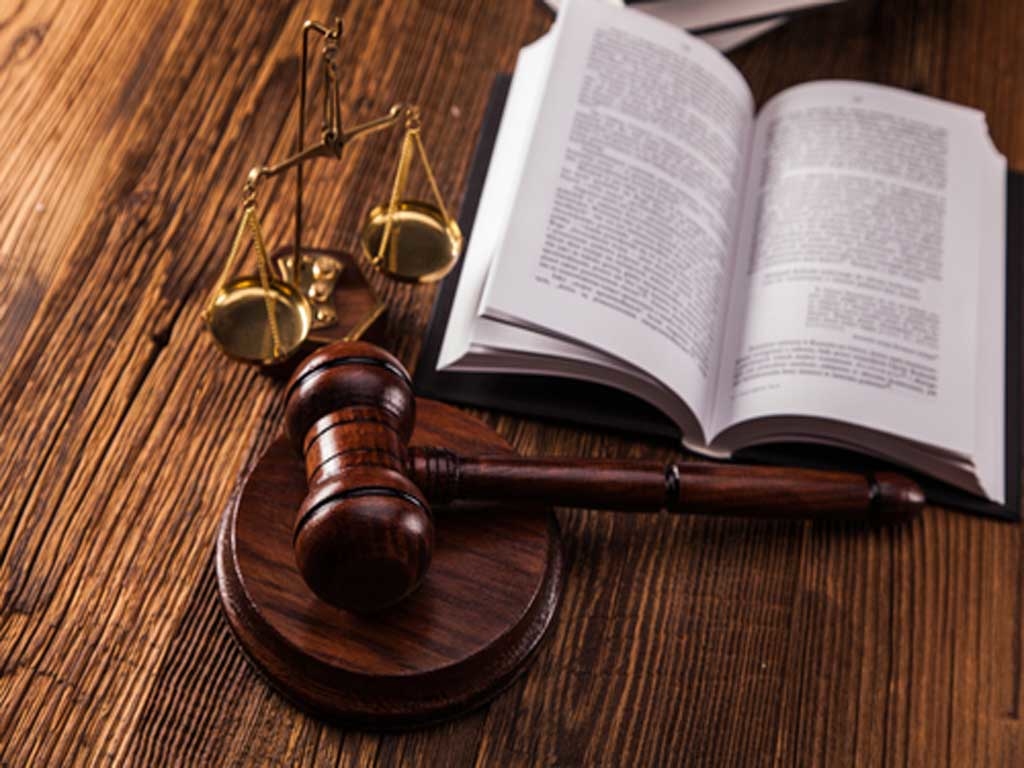 